Form 26(Regulation 27)(In typescript and completed in duplicate)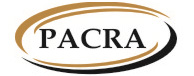 THE PATENTS AND COMPANIES REGISTRATION AGENCYThe Companies Act, 2017(Act No. 10 of 2017)____________The Companies (Prescribed Forms) Regulations, 2018(Section 194)Available at www.pacra.org.zmRETURN ON DISTRIBUTION ACCUMULATED PROFITS IN REDUCTION OF PAID UP SHARE CAPITALRETURN ON DISTRIBUTION ACCUMULATED PROFITS IN REDUCTION OF PAID UP SHARE CAPITALRETURN ON DISTRIBUTION ACCUMULATED PROFITS IN REDUCTION OF PAID UP SHARE CAPITALRETURN ON DISTRIBUTION ACCUMULATED PROFITS IN REDUCTION OF PAID UP SHARE CAPITALRETURN ON DISTRIBUTION ACCUMULATED PROFITS IN REDUCTION OF PAID UP SHARE CAPITALRETURN ON DISTRIBUTION ACCUMULATED PROFITS IN REDUCTION OF PAID UP SHARE CAPITALRETURN ON DISTRIBUTION ACCUMULATED PROFITS IN REDUCTION OF PAID UP SHARE CAPITALRETURN ON DISTRIBUTION ACCUMULATED PROFITS IN REDUCTION OF PAID UP SHARE CAPITALRETURN ON DISTRIBUTION ACCUMULATED PROFITS IN REDUCTION OF PAID UP SHARE CAPITALRETURN ON DISTRIBUTION ACCUMULATED PROFITS IN REDUCTION OF PAID UP SHARE CAPITALPART ACOMPANY DETAILSPART ACOMPANY DETAILSPART ACOMPANY DETAILSPART ACOMPANY DETAILSPART ACOMPANY DETAILSPART ACOMPANY DETAILSPART ACOMPANY DETAILSPART ACOMPANY DETAILSPART ACOMPANY DETAILSPART ACOMPANY DETAILSCompany Number Indicate the 12 digit registration numberCompany Number Indicate the 12 digit registration numberCompany Number Indicate the 12 digit registration numberCompany Name Indicate the name as captured on the certificate of incorporationCompany Name Indicate the name as captured on the certificate of incorporationCompany Name Indicate the name as captured on the certificate of incorporationPhone Number Include the international code (e.g. +260 for Zambia)Phone Number Include the international code (e.g. +260 for Zambia)MobilePhone Number Include the international code (e.g. +260 for Zambia)Phone Number Include the international code (e.g. +260 for Zambia)LandlineEmail AddressEmail AddressEmail AddressPART BPARTICULARS OF NOTICE PART BPARTICULARS OF NOTICE PART BPARTICULARS OF NOTICE PART BPARTICULARS OF NOTICE PART BPARTICULARS OF NOTICE PART BPARTICULARS OF NOTICE PART BPARTICULARS OF NOTICE PART BPARTICULARS OF NOTICE PART BPARTICULARS OF NOTICE PART BPARTICULARS OF NOTICE Amount AccumulatedAmount AccumulatedAmount AccumulatedAmount to be distributedAmount to be distributedAmount to be distributedShare CapitalShare CapitalCurrentIndicate Nominal Capital before and after alteration Indicate Nominal Capital before and after alteration Share CapitalShare CapitalNewIndicate Nominal Capital before and after alteration Indicate Nominal Capital before and after alteration Paid up capitalPaid up capitalCurrentIndicate the Paid Up Capital before and after alterationIndicate the Paid Up Capital before and after alterationPaid up capitalPaid up capitalNewIndicate the Paid Up Capital before and after alterationIndicate the Paid Up Capital before and after alterationClass of shares If “other” indicate the specific class of sharesClass of shares If “other” indicate the specific class of sharesClass of shares If “other” indicate the specific class of sharesORDINARYORDINARYPREFERENTIALOTHERNumber of sharesNumber of sharesCurrentIndicate number of shares before and after alterationIndicate number of shares before and after alterationNumber of sharesNumber of sharesNewIndicate number of shares before and after alterationIndicate number of shares before and after alterationPar ValuePar ValueCurrentPar ValuePar ValueNewOther Particulars(Optional)Other Particulars(Optional)Other Particulars(Optional)PART C DECLARATIONPART C DECLARATIONPART C DECLARATIONPART C DECLARATIONPART C DECLARATIONPART C DECLARATIONPART C DECLARATIONPART C DECLARATIONPART C DECLARATIONPART C DECLARATIONI, the undersigned, confirm that I have been duly authorised as a representative or agent of the company.First Name:Surname:Capacity:        Director                            SecretarySignature:                                                      Date:I, the undersigned, confirm that I have been duly authorised as a representative or agent of the company.First Name:Surname:Capacity:        Director                            SecretarySignature:                                                      Date:I, the undersigned, confirm that I have been duly authorised as a representative or agent of the company.First Name:Surname:Capacity:        Director                            SecretarySignature:                                                      Date:I, the undersigned, confirm that I have been duly authorised as a representative or agent of the company.First Name:Surname:Capacity:        Director                            SecretarySignature:                                                      Date:I, the undersigned, confirm that I have been duly authorised as a representative or agent of the company.First Name:Surname:Capacity:        Director                            SecretarySignature:                                                      Date:I, the undersigned, confirm that I have been duly authorised as a representative or agent of the company.First Name:Surname:Capacity:        Director                            SecretarySignature:                                                      Date:I, the undersigned, confirm that I have been duly authorised as a representative or agent of the company.First Name:Surname:Capacity:        Director                            SecretarySignature:                                                      Date:I, the undersigned, confirm that I have been duly authorised as a representative or agent of the company.First Name:Surname:Capacity:        Director                            SecretarySignature:                                                      Date:I, the undersigned, confirm that I have been duly authorised as a representative or agent of the company.First Name:Surname:Capacity:        Director                            SecretarySignature:                                                      Date:PART DPARTICULARS OF PERSON LODGING NOTICE PART DPARTICULARS OF PERSON LODGING NOTICE PART DPARTICULARS OF PERSON LODGING NOTICE PART DPARTICULARS OF PERSON LODGING NOTICE PART DPARTICULARS OF PERSON LODGING NOTICE PART DPARTICULARS OF PERSON LODGING NOTICE PART DPARTICULARS OF PERSON LODGING NOTICE PART DPARTICULARS OF PERSON LODGING NOTICE PART DPARTICULARS OF PERSON LODGING NOTICE PART DPARTICULARS OF PERSON LODGING NOTICE First NameFirst NameFirst NameFirst NameSurnameSurnameSurnameSurnameGenderGenderGenderGenderDate of BirthDate of BirthDate of BirthDate of BirthNationalityNationalityNationalityNationalityIdentity TypeFor Zambians: NRC For non-Zambians: NRC/Passport/ Driver’s Licence/Resident PermitIdentity TypeFor Zambians: NRC For non-Zambians: NRC/Passport/ Driver’s Licence/Resident PermitIdentity TypeFor Zambians: NRC For non-Zambians: NRC/Passport/ Driver’s Licence/Resident PermitIdentity TypeFor Zambians: NRC For non-Zambians: NRC/Passport/ Driver’s Licence/Resident PermitIdentity NumberIdentity NumberIdentity NumberIdentity NumberPhone NumberMobileMobileMobilePhone NumberLandlineLandlineLandlineEmail AddressEmail AddressEmail AddressEmail AddressPhysical AddressPlot/House/ VillagePlot/House/ VillagePlot/House/ VillagePhysical AddressStreetStreetStreetPhysical AddressAreaAreaAreaPhysical AddressTownTownTownPhysical AddressProvinceProvinceProvincePhysical AddressCountryCountryCountrySignature:                                                         Date:Signature:                                                         Date:Signature:                                                         Date:Signature:                                                         Date:Signature:                                                         Date:Signature:                                                         Date:Signature:                                                         Date:Signature:                                                         Date:Signature:                                                         Date:The form must be accompanied by a special resolution to reduce paid up capital and a tax clearance certificateThe form must be accompanied by a special resolution to reduce paid up capital and a tax clearance certificateThe form must be accompanied by a special resolution to reduce paid up capital and a tax clearance certificateThe form must be accompanied by a special resolution to reduce paid up capital and a tax clearance certificateThe form must be accompanied by a special resolution to reduce paid up capital and a tax clearance certificateThe form must be accompanied by a special resolution to reduce paid up capital and a tax clearance certificateThe form must be accompanied by a special resolution to reduce paid up capital and a tax clearance certificateThe form must be accompanied by a special resolution to reduce paid up capital and a tax clearance certificateThe form must be accompanied by a special resolution to reduce paid up capital and a tax clearance certificateThe form must be accompanied by a special resolution to reduce paid up capital and a tax clearance certificate